Приложение к приказу управления образованияАдминистрации города Твери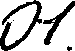 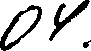 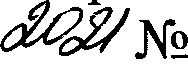 ОТ   		 	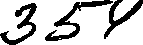 ПОРЯДОКвыдачи разрешений о приеме в первый класс  муниципальных общеобразовательных учреждений города Твери детей, не достигших на 1 сентября текущего года 6 лет 6 месяцев или старше 8 летІ. Общие положенияНастоящий Порядок регулирует выдачу разрешения о приеме в первый класс   муниципальных общеобразовательных учреждений города Твери    детей, не достигших на 1 сентября текущего года 6 лет 6 месяцев или старше 8 лет.Настоящий Порядок разработан в соответствии со следующими нормативными документами:Гражданский кодекс Российской Федерации;Федеральный закон от 29.12.2012 № 273-ФЗ «Об образовании в Российской Федерации»;Федеральный закон от 27.07.2006 № 152-ФЗ «О персональных данных»;Санитарно-эпидемиологические требования к организациям воспитания и обучения, отдыха и оздоровления детей и молодежи» (СанПиН 2.4.3648-20), утвержденные постановлением Главного государственного санитарного врача Российской Федерации от 28.09.2020 № 28;приказ Министерства просвещения Российской Федерации от 02.09.2020№ 458 «Об утверждении порядка приема на обучение по образовательным программам начального общего, основного общего и среднего общего образования».Прием детей в первый класс муниципального общеобразовательного учреждения города Твери, не достигших на 1 сентября текущего года 6 лет и 6 месяцев или старше 8 лет, может осуществляться только с разрешения управления образования Администрации города Твери (далее — Учредитель).Обучение детей, не достигших к началу текущего учебного года возраста 6 лет 6 месяцев, проводится в общеобразовательных учреждениях с соблюдением всех гигиенических требований к. условиям и организации образовательной деятельности для детей данного возраста.II. Организация работыРазрешение о приеме в первый класс муниципальных общеобразовательных учреждений города Твери детей, не достигших на 1 сентября текущего года 6 лет 6 месяцев или старше 8 лет, равно как и уведомление об отказе в выдаче разрешения, Учредитель выдает на основании заключения Комиссии по приему в первый класс детей в возрасте младше 6 лет 6 месяцев или старше 8 лет (далее - Комиссия)Комиссия создается приказом Учредителя и состоит из 7 человек. В состав Комиссии включаются:заместитель начальника управления образования Администрации города Твери (председатель Комиссии);главные специалисты отдела содержания образования и воспитательной работы управления образования Администрации города Твери;главный специалист, юрист отдела организационной и кадровой работы управления образования Администрации города Твери.Для получения разрешения о приеме в 1 класс ребенка, не достигшего к 1 сентября текущего года 6 лет и 6 месяцев или старше 8 лет, родители (законные представители) в период с 1 апреля по 20 августа текущего года подают заявление в управление образования Администрации города Твери по форме согласно приложению № 1 к настоящему Порядку.Заявление подлежит обязательной регистрации в Журнале регистрации заявлений о выдаче разрешений о приеме в первый класс муниципальных общеобразовательных учреждений города Твери детей, не достигших на 1 сентября текущего года 6 лет 6 месяцев или старше 8 лет (приложение № 5).Заявление подается по адресу: г. Тверь, ул. Трехсвятская, д. 28a, кабинет№ 18. График приема заявлений: понедельник с 15.00 до 17.00; четверг с 10.00 до 12.00.Родители (законные представители) ребенка, не достигшего к 1 сентября текущего года 6 лет и 6 месяцев, к заявлению прилагают следующие документы:копия	документа,	удостоверяющего	личность	родителя	(законного представителя);копия свидетельства о рождении ребенка;копия документа о регистрации ребенка по месту жительства или по месту пребывания;копия документа, подтверждающего отсутствие медицинских противопоказаний по состоянию здоровья ребенка (по форме предоставляемой учреждением здравоохранения);копия заключения психиатра с отметкой «Функционально готов к школе».согласие на обработку персональных данных в порядке, установленном законодательством Российской Федерации (приложение № 2 к настоящемуКопии документов, не заверенные нотариально, представляются заявителем вместе с оригиналами.Родители (законные представители) ребенка, достигшего к 1 сентября текущего года возраста 8 лет, к заявлению прилагают следующие документы:копия	документа,	удостоверяющего	личность	родителя	(законного представителя);копия свидетельства о рождении ребенка;копия документа о регистрации ребенка по месту жительства или по месту пребывания;объяснение	причин	несвоевременного	определения	ребенка	в общеобразовательную организацию;согласие на обработку персональных данных в порядке, установленном законодательством	Российской	Федерации	(приложение	№	2	к	настоящемупор•	)Копии документов, не заверенные нотариально, представляются заявителем вместе с оригиналами.Срок рассмотрения заявления и принятия решения Комиссией составляет не более 7 рабочих дней со дня регистрации заявления.Заседание Комиссии является правомочным, если на нем присутствуют не менее 2/3 состава Комиссии. Решение принимается по результатам рассмотрения заявления и прилагаемых к нему документов открытым голосованием большинством голосов, присутствующих на заседании членов Комиссии. Решение оформляется протоколом.Результатом работы Комиссии является принятие решения о выдаче разрешения о приеме ребенка в первый класс (приложение № 3 к настоящему Порядку) либо уведомления об отказе в выдаче разрешения о приеме ребенка в первый класс (приложение № 4 к настоящему Порядку).Учредитель в течение трех рабочих дней со дня принятия решения:выдает (направляет) заявителю разрешение о приеме ребенка в первый класс;выдает (направляет) заявителю уведомление об отказе в выдаче разрешения о приеме ребенка в первый класс.Основанием для отказа в выдаче разрешения на обучение ребенка в первом классе в более раннем возрасте является:предоставление неполного пакета документов;наличие медицинских противопоказаний по состоянию здоровья ребенка.В процессе работы Комиссии ведется Журнал учета оформления и выдачи разрешений (уведомлений об отказе в выдаче разрешений) о приеме в первый класс муниципальных общеобразовательных учреждений города Твери детей, не достигших на 1 сентября текущего года 6 лет 6 месяцев или старше 8 лет (приложение № 6 к настоящему Порядку).После получения разрешения о приеме в первый класс муниципальных общеобразовательных учреждений города Твери детей, не достигших на 1 сентября текущего года 6 лет 6 месяцев или старше 8 лет, общеобразовательное учреждение осуществляет прием в первый класс в соответствии с законодательством Российской Федерации и утвержденными в общеобразовательном учреждении правилами приема.2.13.. Нарушение сроков подачи заявления на прием в первый класс ребенка8 лет и старше не является основанием для отказа в приеме на обучение в муниципальное общеобразовательное учреждение города Твери.Заместитель начальника управления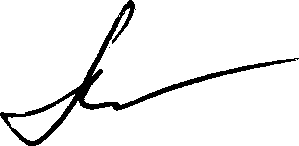 образования Администрации города Твери	В.Г. Моргось